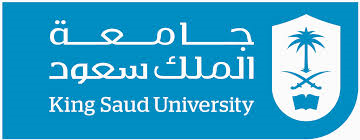 PhD in ………………………………. (Courses and Thesis Option / Thesis with some Courses Option)Academic Year1440 AH / 2020 GIntroduction........................................................................................................................................................................................................................................................................................................................................................................................................................................................................................................................................................................................................................................................................................................................................................................................................................................................................Degree's Name:....................................................................................................................................Program’s language:....................................................................................................................................Significance and Justifications of Program Amendment 1. ……………………………………………………………………………………2. ……………………………………………………………………………………3. ……………………………………………………………………………………4. ……………………………………………………………………………………5. ……………………………………………………………………………………Program’s Vision........................................................................................................................................................................................................................................................................................Program’s Mission....................................................................................................................................................................................................................................................................................................................................................................................................................................Program’s Objectives1. ……………………………………………………………………………………2. ……………………………………………………………………………………3. ……………………………………………………………………………………4. ……………………………………………………………………………………5. ……………………………………………………………………………………Program’s OutcomesKnowledge and Comprehension:………………………………………………………………………………………………………………………………………………………………………………………………………………………………………………………………B- Mental Skills:………………………………………………………………………………………………………………………………………………………………………………………………………………………………………………………………C- Professional and Practical Skills:. ………………………………………………………………………………………………………………………………………………………………………………………………………………………………………………………………D- General Skills:………………………………………………………………………………………………………………………………………………………………………………………………………………………………………………………………Program’s Beneficiaries:……………………………………………………………………………………………………………………………………………………………………………………………………………………………………………………………………………………………………………………………………………………Employment Opportunities Available:……………………………………………………………………………………………………………………………………………………………………………………………………………………………………………………………………………………………………………………………………………………Admission RequirementsIn addition to the admission requirements contained in the unified regulations for postgraduate studies in Saudi universities and the organizational and executive rules and procedures for postgraduate studies at King Saud University, the Department requires the following:…………………………………………………………………………….………………………………………………………………….…………………………………………………………………..Requirements for Obtaining the Degree:Courses and Thesis OptionPassing (….) study units of the programpassing a comprehensive exam.Successful completion Successful completion of doctoral dissertationThesis with some Courses Option Passing (….) study units of the programpassing a comprehensive exam.Successful completion Successful completion of doctoral dissertationProgram’s Tracks (if any):…………………………………………………………………………………………………………………………………………………………………………………………………………………………………………………………………………………………………………………………………………………………………………………………………………………………………………Program’s General Structure:Courses and Thesis OptionNumber of required units is (….) study units in addition to (…….)study units for  thesis as follows:Thesis with some Courses Option Number of required units is (….) study units in addition to (…….)study units for  thesis as follows:Program's Study Plan:First Level:Second Level:Third Level:Fourth Level:Fifth Level:Sixth Level& following levels :List of elective courses : student must select (…) courses from the followingDescription of Courses:Type of CoursesNo. of CoursesNo. of Units RequiredCore coursesElective coursesComprehensive Exam(0)ThesisTotalType of CoursesNo. of CoursesNo. of Units RequiredCore coursesElective coursesComprehensive Exam(0)ThesisTotal#Course CodeNameNo. of Study UnitsActivityAssessmentGPA: (incl./excl.)Pre-requisite123TotalTotalTotal(……) Study Units#Course CodeNameNo. of Study UnitsActivityAssessmentGPA: (incl./excl.)Pre-requisite123TotalTotalTotal(……) Study Units#Course CodeNameNo. of Study UnitsActivityAssessmentGPA: (incl./excl.)Pre-requisite123TotalTotalTotal(……) Study Units#Course CodeNameNo. of Study UnitsActivityAssessmentGPA: (incl./excl.)Pre-requisite123TotalTotalTotal(……) Study Units#Course CodeNameNo. of Study UnitsActivityAssessmentGPA: (incl./excl.)Pre-requisite123TotalTotalTotal(……) Study Units#Course CodeNameNo. of Study UnitsActivityAssessmentGPA: (incl./excl.)Pre-requisite123TotalTotalTotal(……) Study Units#Course CodeNameNo. of Study UnitsActivityAssessmentGPA: (incl./excl.)Pre-requisite123TotalTotalTotal(……) Study UnitsCourse Code & No.NameNo. of study Units Course Code & No.NameNo. of study Units Course Code & No.NameNo. of study Units Course Code & No.NameNo. of study Units Course Code & No.NameNo. of study Units Course Code & No.NameNo. of study Units 